24ωρη ΑΠΕΡΓΙΑΓΣΕΕ – ΑΔΕΔΥ – ΠΟΕΔΗΝ8 ΔΕΚΕΜΒΡΙΟΥ 2016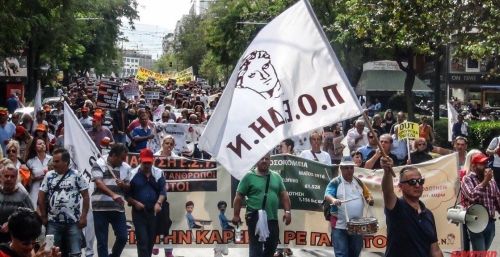 ΔΙΕΚΔΙΚΟΥΜΕ:ΔΩΡΕΑΝ ΔΗΜΟΣΙΑ ΠΕΡΙΘΑΛΨΗ ΜΕ ΕΠΑΡΚΗ ΣΤΕΛΕΧΩΣΗ ΚΑΙ ΧΡΗΜΑΤΟΔΟΤΗΣΗΚΑΤΑΡΓΗΣΗ ΜΝΗΜΟΝΙΩΝΑΝΑΚΤΗΣΗ ΜΝΗΜΟΝΙΑΚΩΝ ΑΠΩΛΕΙΩΝΠροσυγκέντρωση κάτω από τοΥπουργείο Υγείας  στις 10:30π.μ.Π.Ο.Ε.ΔΗ.Ν.